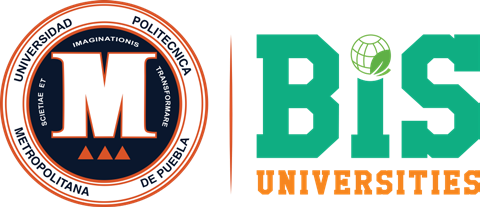 Datos PersonalesEdad:Teléfono:Correo:Correo institucional:Datos de la UniversidadUniversidad Politécnica Metropolitana de PueblaCuatrimestre: Matrícula:NSS:IdiomasEn este apartado mencionarás los idiomas que conoces y tu nivel. Si obtuviste algún título reconocido, como por ejemplo el 'First Certificate' en inglés, que acredite tus conocimientos, indícalo.Aptitudes o DestrezasAquellas aptitudes o destrezas que dominas y te hacen ser una persona única, que tengan que ver con las actividades laborales que puedes realizar. Formación AcadémicaEstudios realizados, indicando fechas, centro, y lugar donde se han realizado. Empezando del más reciente al más antiguo.Experiencia ProfesionalEstudios realizados, indicando fechas, centro, y lugar donde se han realizado. Empezando del más reciente al más antiguo.Cursos y SeminariosEstudios y seminarios que amplían y complementan tu formación reglada, indicando las fechas, el centro y el lugar donde fueron realizados. Empezando del más reciente al más antiguoContacto en la Universidad: Susana Andrade Poceros Teléfono: (222) 5825 222 ext.132 Corre: susana.andrade@metropoli.edu.mx